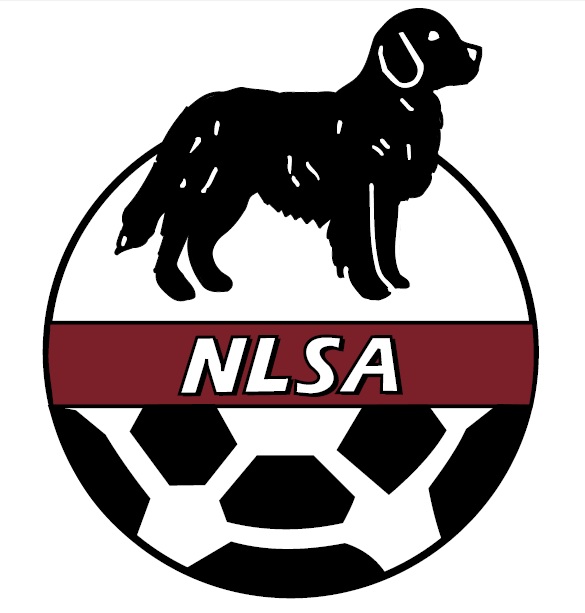 NEWFOUNDLAND AND LABRADOR SOCCER ASSOCIATION                                                                                           39 Churchill Avenue, St. John’s NL   A1A 0H7Phone: (709) 576-0601 Fax: (709) 576-0588 Email: rob@nlsa.ca PERMISSION TO TRAVEL- REQUEST FORM Name of Club/ Association: ______________Contact Name: ____________ Phone: ______________ Fax: _________________________ Email: ___________________Mailing Address:  City: ________________ Province: _____Postal Code: __________________Signature of Club/ Association representative: _________________________________PLEASE ENCLOSE TEAM ROSTER AND COACHING STAFF NAMES ON SEPARATE FORMSTournament Attending: _________________________________Date:____________ To: __________ Age: _____Host Affiliation: ________City: _______ Prov. _____________Country: _____________Email Address: _____________________Mode of Travel: _________________Accommodations: ____________ Estimated Cost of Trip: _____________________________________________________________________________________OFFICE USE ONLYDate Approved: __________________Team Roster Approved: ______________International Fee Paid ($150.00): ______________ or; Inter-Provincial Fee Paid ($50.00) _________NLSA Representative: ____________________________